§7-402.  DefinitionsAs used in this Part, unless the context otherwise indicates, the following terms have the following meanings.  [PL 2017, c. 402, Pt. A, §2 (NEW); PL 2019, c. 417, Pt. B, §14 (AFF).]1.  Accounting period.  "Accounting period" means a calendar year unless another 12-month period is selected by a fiduciary.  "Accounting period" includes a portion of a calendar year or other 12-month period that begins when an income interest begins or ends when an income interest ends.[PL 2017, c. 402, Pt. A, §2 (NEW); PL 2019, c. 417, Pt. B, §14 (AFF).]2.  Beneficiary.  "Beneficiary" includes, in the case of a decedent's estate, an heir and devisee and, in the case of a trust, an income beneficiary and a remainder beneficiary.[PL 2017, c. 402, Pt. A, §2 (NEW); PL 2019, c. 417, Pt. B, §14 (AFF).]3.  Fiduciary.  "Fiduciary" means a personal representative or a trustee.  "Fiduciary" includes an executor, administrator, successor personal representative, special administrator and a person performing substantially the same function.[PL 2017, c. 402, Pt. A, §2 (NEW); PL 2019, c. 417, Pt. B, §14 (AFF).]4.  Income.  "Income" means money or property that a fiduciary receives as current return from a principal asset.  "Income" includes a portion of receipts from a sale, exchange or liquidation of a principal asset, to the extent provided in subpart 4.[PL 2017, c. 402, Pt. A, §2 (NEW); PL 2019, c. 417, Pt. B, §14 (AFF).]5.  Income beneficiary.  "Income beneficiary" means a person to whom net income of a trust is or may be payable.[PL 2017, c. 402, Pt. A, §2 (NEW); PL 2019, c. 417, Pt. B, §14 (AFF).]6.  Income interest.  "Income interest" means the right of an income beneficiary to receive all or part of net income, whether the terms of the trust require it to be distributed or authorize it to be distributed in the trustee's discretion.[PL 2017, c. 402, Pt. A, §2 (NEW); PL 2019, c. 417, Pt. B, §14 (AFF).]7.  Mandatory income interest.  "Mandatory income interest" means the right of an income beneficiary to receive net income that the terms of the trust require the fiduciary to distribute.[PL 2017, c. 402, Pt. A, §2 (NEW); PL 2019, c. 417, Pt. B, §14 (AFF).]8.  Net income.  "Net income" means the total receipts allocated to income during an accounting period minus the disbursements made from income during the period, plus or minus transfers under this Part to or from income during the period.[PL 2017, c. 402, Pt. A, §2 (NEW); PL 2019, c. 417, Pt. B, §14 (AFF).]9.  Person.  "Person" means an individual; corporation; business trust; estate; trust; partnership; limited liability company; association; joint venture; government; governmental subdivision, agency or instrumentality; public corporation; or any other legal or commercial entity.[PL 2017, c. 402, Pt. A, §2 (NEW); PL 2019, c. 417, Pt. B, §14 (AFF).]10.  Principal.  "Principal" means property held in trust for distribution to a remainder beneficiary when the trust terminates.[PL 2017, c. 402, Pt. A, §2 (NEW); PL 2019, c. 417, Pt. B, §14 (AFF).]11.  Remainder beneficiary.  "Remainder beneficiary" means a person entitled to receive principal when an income interest ends.[PL 2017, c. 402, Pt. A, §2 (NEW); PL 2019, c. 417, Pt. B, §14 (AFF).]12.  Terms of a trust.  "Terms of a trust" means the manifestation of the intent of a settlor or decedent with respect to the trust, expressed in a manner that admits of its proof in a judicial proceeding, whether by written or spoken words or by conduct.[PL 2017, c. 402, Pt. A, §2 (NEW); PL 2019, c. 417, Pt. B, §14 (AFF).]13.  Trustee.  "Trustee" includes an original, additional or successor trustee, whether or not appointed or confirmed by a court.[PL 2017, c. 402, Pt. A, §2 (NEW); PL 2019, c. 417, Pt. B, §14 (AFF).]SECTION HISTORYPL 2017, c. 402, Pt. A, §2 (NEW). PL 2017, c. 402, Pt. F, §1 (AFF). PL 2019, c. 417, Pt. B, §14 (AFF). The State of Maine claims a copyright in its codified statutes. If you intend to republish this material, we require that you include the following disclaimer in your publication:All copyrights and other rights to statutory text are reserved by the State of Maine. The text included in this publication reflects changes made through the First Regular and First Special Session of the 131st Maine Legislature and is current through November 1. 2023
                    . The text is subject to change without notice. It is a version that has not been officially certified by the Secretary of State. Refer to the Maine Revised Statutes Annotated and supplements for certified text.
                The Office of the Revisor of Statutes also requests that you send us one copy of any statutory publication you may produce. Our goal is not to restrict publishing activity, but to keep track of who is publishing what, to identify any needless duplication and to preserve the State's copyright rights.PLEASE NOTE: The Revisor's Office cannot perform research for or provide legal advice or interpretation of Maine law to the public. If you need legal assistance, please contact a qualified attorney.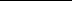 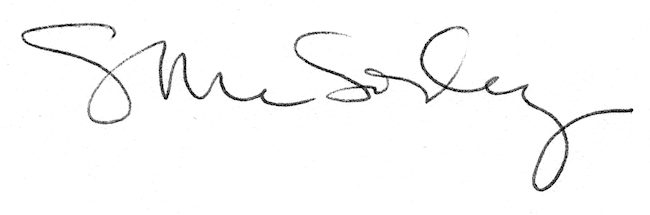 